Name : ____________________________________            Date: _________________Answer the following questions.  How much of each figure below is shaded? 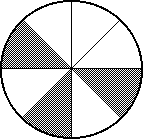       1.		2.				________	  					 ________What fraction of the squares is shaded?										___________Write 2 fractions that are equivalent to .       _________ and  _________Write  as an improper fraction.   ___________Write  as a mixed number.   ___________What number goes in the □ to make the fractions equivalent?	7.   	      □ = _______			8.          □ = _______Draw a ring around  of the oranges below.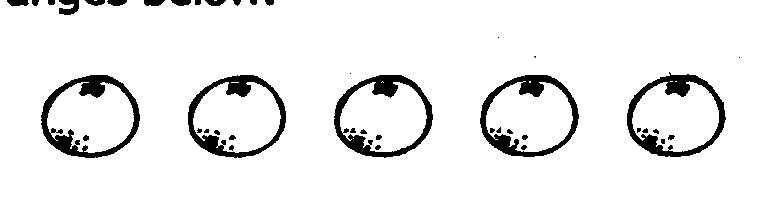 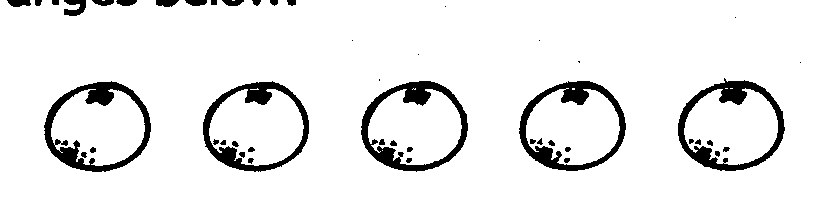 Label the benchmark fractions on the number line.What fraction is located where the	dot is on the number line?			     							     0			                1				___________ Use <, >, or =   12.    ____                            13.    ____                         14.     ____   	Answer the following questions.   Amy, Beth, and Chuck participated in a watermelon eating contest.  Amy ate  of her watermelon, Beth ate  of her watermelon, and Chuck ate of his watermelon.  Who came in first place (ate the most watermelon)?  Who came in second place?  Explain your thinking.	 Is     closer to    or 1 whole?  Explain your thinking.